 Nr.20474      din data de 29   iulie  2022P R O C E S – V E R B A Lal ședinței ordinare  a Consiliului Local al Municipiului Dej  încheiată azi, 28 iulie  2022, convocată în conformitate cu prevederile art. 133, alin. (1) și 134 alin (1) și (2)  din Ordonanța de Urgență Nr. 57/2019, conform Dispoziției Primarului Nr. 1.237  din data de21 iulie  2022,		         Lucrările ședinței ordinare s-au  desfășura on-line, cu următoareaORDINE DE ZI:Proiect de hotărâre privind aprobarea Planului de mobilitate urbană durabilă (P.M.U.D.) al Municipiului Dej pentru perioada 2021 – 2027, elaborat în cadrul proiectului ”Consolidarea capacității administrative prin adoptarea de instrumente ale planificării strategice pentru buna gestiune financiară a proceselor dezvoltării locale în Municipiul Dej, cod SIPOCA 774/MySMIS 2014 135879.Proiect de hotărâre privind aprobarea vânzării cantității de 799,36 m.c. masă lemnoasă, lemn de foc pe anul 2022, din proprietatea publică a Municipiului Dej, pădurea Cetan.Proiect de hotărâre privind aprobarea vânzării terenului în suprafață de 409 m.p., înscris în C.F. Nr. 59711 Dej, Nr. cadastral 59711, situat în Municipiul  Dej, Strada Andrei Mureșanu Nr. 27, către doamna Ciungan Anda Petronela.Proiect de hotărâre privind aprobarea privind aprobarea finanțării multianuale a investiției: ”Elaborarea actualizării Plan urbanistic General, Memoriul General, Regulamentul Local al Municipiului Dej”.Proiect de hotărâre privind aprobarea rectificării Bugetului local al Municipiului Dej.Proiect de hotărâre privind aprobarea P.U.D. pe Strada Podgorenilor Nr. 21. Proiect de hotărâre privind aprobarea P.U.D. pe Strada Burebista Nr. 7/A.Proiect de hotărâre privind aprobarea Contractului de închiriere pentru terenul situat în Municipiul Dej, Strada Ecaterina Teodoroiu Nr. 40, Bloc R 6, Parter, Ap. 1 pe care este edificată o Extindere la parterul blocului.Proiect de hotărâre privind aprobarea Listei de priorități pentru repartizarea locuințelor sociale întocmită de către Comisia mixtă constituită conform prevederilor Hotărârii Consiliului Local al Municipiului Dej Nr. 39 din data de 14 aprilie 2022. Proiect de hotărâre privind stabilirea cotizației acordată de Municipiul Dej echipei de fotbal F.C. ”Unirea” Dej.Soluționarea unor probleme ale administrației publice locale..La ședință sunt prezenți 18 consilieri, domnul Primar Morar Costan, doamna Secretar General al Municipiului Dej, reprezentanți mass- media.Doamna Secretar General al Municipiului Dej, Pop Cristina, în deschiderea ședinței arată că s-a făcut apel video și audio și sunt  prezenți 17 consilieri locali, pe parcurs s-a alăturat domnul Sabadâș Gabriel - Marin și  lipsește motivat domnul consilier Feier   Iuliu - Ioan.Doamna Secretar General al Municipiului Dej, Pop Cristina arată că ședința este legal constituită fiind prezenți 18 consilieri locali. De asemenea precizează faptul că președintele de ședință domnul Feier Iuliu Ioan lipsește și  solicită, conform Art. 123 alin(3) din Codul administrativ, propuneri pentru alegerea unui nou președinte de ședință.Domnul consilier Stan Daniel propune pe doamna viceprimar Kovrig Anamaria – Magdalena, propunere acceptată cu unanimitate de voturi.Ședința publică va fi condusă de doamna viceprimar Kovrig Anamaria - Magdalena, ședința fiind legal constituită. Consilierii au fost convocați prin Adresa Nr. 19.808 din data de 21 iulie 2022.Președintele de ședință, doamna viceprimar Kovrig Anamaria - Magdalena supune spre aprobare Procesul – verbal al ședinței de îndată din data de 28 iunie 2022 votat  cu 15 voturi  ”pentru”, 2 consilieri locali nu participă la vot;Procesul – verbal al ședinței ordinare 30 iunie 2022 , care este votat  cu 15 voturi  ”pentru”, 2 consilieri locali nu participă la votOrdinea de zi a ședinței ordinare, care este votată  cu 15 voturi  ”pentru”, 2 consilieri nu participă la vot.Se trece la Punctul 1. Proiect de hotărâre privind aprobarea Planului de mobilitate urbană durabilă (P.M.U.D.) al Municipiului Dej pentru perioada 2021 – 2027, elaborat în cadrul proiectului ”Consolidarea capacității administrative prin adoptarea de instrumente ale planificării strategice pentru buna gestiune financiară a proceselor dezvoltării locale în Municipiul Dej, cod SIPOCA 774/MySMIS 2014 135879.Domnul primar Morar Costan: Am dori să gestionăm ședințele și să putem conlucra pentru bunul mers al administrației problemelor municipiului. Acest proiect se referă la Strategia de dezvoltare a Municipiului Dej în perioada 2021 – 2027 și cuprinde toate proiectele pe mobilitate urbană. Avem 6 proiecte în implementare și dorim să continuăm pe această cale cu dezvoltarea orașului.Se trece la constatarea și votul comisiilor de specialitate: Comisia pentru activități economico – financiare și agricultură, doamna consilier  Meșter Alina - Maria – aviz favorabil;  Comisia juridică și disciplină pentru activitățile de protecție socială, muncă, protecția copilului, doamna consilier Muncelean Teodora, aviz favorabil; Comisia pentru activități de amenajarea teritoriului, urbanism, protecția mediului și turism – domnul consilier Stan Daniel– aviz favorabil, Comisia pentru activități social – culturale, culte, învățământ, sănătate și familie – domnul consilier Moldovan Horațiu – Vasile - aviz favorabil;  Luări de cuvânt: doamna consilier Meșter Alina – Maria: dorește să motiveze abținerea de la votul acestui proiect a consilierilor locali U.S.R., prin faptul că este un document de 227 pagini, nu s-a putut studia în întregime și dacă a fost întocmit în 14 martie 2022, ar fi trebuit trimis din timp pentru a putea fi parcurs.    Proiectul este votat  cu  13 voturi ” pentru”, 1 vot ”împotrivă”, domnul consilier  Butuza Marius – Cornel  și 3 voturi  ”abținere”, domnii consilieri Severin Paul - Mihai, Itu Mircea -  Vasile și doamna consilier Meșter Alina – Maria.Punctul 2. Proiect de hotărâre privind aprobarea vânzării cantității de 799,36 m.c. masă lemnoasă, lemn de foc pe anul 2022, din proprietatea publică a Municipiului Dej, pădurea Cetan.Domnul consilier Radu Emilian – Ioan, pe procedură subliniază că se retrage de la vot și de la discutarea acestui  proiect în prisma calității deținute.Domnul primar Morar Costan: Ca în fiecare an, punem la dispoziția cetășenilor orașului, cantitatea de 799 metri cubi de masă lemnoasă pentru foc. Prețul este de 175 lei/m.c. și 250 lei m.c. adus la rampă. Dorim să spjinim în acest fel, persoanele defavorizate din orașul nostru.Se trece la constatarea și votul comisiilor de specialitate: Comisia pentru activități economico – financiare și agricultură, domnul consilier Lupan Ștefan – aviz favorabil;  Comisia juridică și disciplină pentru activitățile de protecție socială, muncă, protecția copilului, doamna consilier Muncelean Teodora, aviz favorabil; Comisia pentru activități de amenajarea teritoriului, urbanism, protecția mediului și turism – domnul consilier Buburuz Simion - Florin – vot în plen, Comisia pentru activități social – culturale, culte, învățământ, sănătate și familie – domnul consilier Moldovan Horațiu – Vasile - aviz favorabil;  Luări de cuvânt: domnul consilier Sabadâș Gabriel – Marin: subliniază că prețul lemnului este mic și dorește să știe cine sunt locuitorii municipiului care beneficiază de această facilitate. De asemenea se precizează că prețul cerut va acoperi plata pazei forestiere, cât plătim pentru acest serviciu ?Domnul primar Morar Costan: Toate cererile se verifică, deci nu va fi posibilitatea de fraudă, de atâția ani, cunoaștem persoanele fără posibilități care pot beneficia de acest ajutor,  plata pazei forestiere se ridică undeva la 160 mii lei.Domnul consilier Severin Paul – Mihai: În Regulamentul atribuirii masei lemnoase ar trebui să se specifice o limită de metri cubi masă lemnoasă care se acordă locuitorilor.Domnul primar Morar Costan: Există aceastră limită, este vorba de 2 până la 5 metri cubi care se poate acorda locuitorilor fără posibilități materiale.Proiectul este votat  cu 16 voturi ”pentru”, 1 vot  ”abținere”, domnul consilier  Sabadâș Marin - Gabriel și nu participă al vot,  domnul consilier  Radu Emilian – Ioan.Punctul 3. Proiect de hotărâre privind aprobarea  vânzării  terenului în suprafață de 409 m.p., înscris în C.F. Nr. 59711 Dej, Nr. cadastral 59711, situat în Municipiul  Dej, Strada Andrei Mureșanu Nr. 27, către doamna Ciungan Anda – Petronela.Domnul primar Morar Costan: Proiectul se referă la vânzarea directă a terenului în suprafață de 409 m.p., la prețul de 32.100 lei, conform Art. 8 din Legea Nr. 15/2003 republicată, către doamna Ciungan Anda Petronela.Se trece la constatarea și votul comisiilor de specialitate: Comisia pentru activități economico – financiare și agricultură, domnul consilier Lupan Ștefan – aviz favorabil;  Comisia juridică și disciplină pentru activitățile de protecție socială, muncă, protecția copilului, doamna consilier Muncelean Teodora, aviz favorabil; Comisia pentru activități de amenajarea teritoriului, urbanism, protecția mediului și turism – domnul consilier Buburuz Simion - Florin – vot în plen, Comisia pentru activități social – culturale, culte, învățământ, sănătate și familie – domnul consilier Moldovan Horațiu – Vasile - aviz favorabil;	Proiectul este votat  cu 17 voturi ”pentru”, 1 vot  ”abținere”, domnul consilier  Itu Mircea - Vasile.Punctul 4. Proiect de hotărâre privind aprobarea finanțării multianuale a investiției: ”Elaborarea actualizării Plan urbanistic General, Memoriul General, Regulamentul Local al Municipiului Dej”.Domnul primar Morar Costan: Conform legislației actualizate, P.U.G. este lege locală. Au trecut 10 ani de când nu a fost actualizat, fapt pentru care se achiziționează un program de reactualizare, la prețul de achiziție de 1 milion lei, care demarează în acest an cu  200 mii lei; 2023 – 30 mii lei; 2024 – 300 mii lei; 2025 – 200 mii lei, pentru a avea un P.U.G. accesibil și corect.Se trece la constatarea și votul comisiilor de specialitate: Comisia pentru activități economico – financiare și agricultură, domnul consilier Lupan Ștefan – aviz favorabil;  Comisia juridică și disciplină pentru activitățile de protecție socială, muncă, protecția copilului, doamna consilier Muncelean Teodora, aviz favorabil; Comisia pentru activități de amenajarea teritoriului, urbanism, protecția mediului și turism – domnul consilier Buburuz Simion - Florin – vot în plen, Comisia pentru activități social – culturale, culte, învățământ, sănătate și familie – domnul consilier Moldovan Horațiu – Vasile - aviz favorabil;Proiectul este votat  cu 17 voturi ”pentru”, 1  vot ”abținere”, domnul consilier  Sabadâș Marin -  Gabriel.	Punctul 5. Proiect de hotărâre privind aprobarea rectificării Bugetului local al Municipiului Dej.	Doamna consilier Muncelean Teodora: solicită cuvântul pe procedură și subliniază că nu va participa la discuții legate de proiect, pentru că a avut calitatea de membru al Clubului de fotbal ”Unirea” Dej, care are o modificare de sumă prevăzută în această rectificare.	Domnul primar Morar Costan: După data de 1 iulie putem interveni cu rectificări bugetare între capitole. Distribuția pe funcționare este echivalentă cu costurile bugetare ale anului trecut. Dar acum ne confruntăm cu creșteri de preț la utilități și trebuie să le gestionăm; la capitolul învățământ – 16 locații, utilități pentru administrația publică, Centrul cultural, Bazinul de înot, Cantina de ajutor social. Rectificarea se realizează la Capitolul Funcționare cu suma de 11.900 milioane lei, din care 8.200 milioane lei pentru plata utilităților, 3,8 milioane lei pentru Dezvoltare – respectiv continuarea proiectelor europene. Responsabilitatea primarului este de a găsi soluții și a merge mai departe cu dezvoltarea comunității locale. Se trece la constatarea și votul comisiilor de specialitate: Comisia pentru activități economico – financiare și agricultură, doamna consilier Meșter Alina - Maria – aviz favorabil;  Comisia juridică și disciplină pentru activitățile de protecție socială, muncă, protecția copilului, doamna consilier Haitonic Teodora - Stela, aviz favorabil; Comisia pentru activități de amenajarea teritoriului, urbanism, protecția mediului și turism – domnul consilier Buburuz Simion - Florin – vot în plen, Comisia pentru activități social – culturale, culte, învățământ, sănătate și familie – domnul consilier Moldovan Horațiu – Vasile - aviz favorabil;	Luări de cuvânt: doamna consilier Meșter Alina – Maria: În luna martie am sesizat faptul că pe investiții se trec proiecte care nu se vor realiza. La Capitolul 67 – Cultură, sport, Titlul 58 – se prevăd diminuări de credite bugetare pentru proiectul Îmbunătățirea spațiilor urbane, parcare pe Strada Ecaterina Teodoroiu. Domnul primar Morar Costan: La fiecare început de an faci deschidere bugetară, dar nu întotdeauna poți realiza proiectele în procent de sută la sută. Pentru fiecare proiect deschizi bugetarea, demarezi proiectul, intervin majorări de prețuri, sau ajustări de prețuri. Referitor la proiectul cu C.T. 8 a intervenit o ajustare cu 40 la sută a prețurilor, cel care a câștigat licitația nu mai poate continua lucrarea. Prefer să demarez proiecte europene decât să fac lucrări din fondurile proprii, pentru că sunt greu de susținut.Domnul consilier Itu Mircea – Vasile: dorește să se ia în calcul și faptul că orașul arată deplorabil, toate fondurile sunt subordante în investiții și pentru nevoile locuitorilor orașului nu se face nimic.	Domnul primar Morar Costan: Sunt păreri pozitive referitor la dezvoltarea orașului și este administrat corespunzător.	Proiectul este votat  cu 12  voturi ”pentru”, 2 voturi ”împotrivă”, domnii consilieri Itu Mircea - Vasile și Butuza Marius - Cornel , 3 voturi  ”abținere”, domnii  consilieri Severin Paul – Mihai,  Sabadâș Marin -  Gabriel și doamna consilier , Meșter Alina – Maria.Punctul 6. Proiect de hotărâre  privind aprobarea P.U.D. pe Strada Podgorenilor Nr. 21.Domnul primar Morar Costan: Este vorba despre construirea unei case, parter și etaj, pe Strada Podgorenilor Nr. 21, pe un teren de 452 m.p., POT – 21,4%, PUT – 0,42% se încadrează configurației normelor urbane din zonă.Se trece la constatarea și votul comisiilor de specialitate: Comisia pentru activități economico – financiare și agricultură, domnul consilier Lupan Ștefan – aviz favorabil;  Comisia juridică și disciplină pentru activitățile de protecție socială, muncă, protecția copilului, doamna consilier Muncelean Teodora, aviz favorabil; Comisia pentru activități de amenajarea teritoriului, urbanism, protecția mediului și turism – domnul consilier Buburuz Simion - Florin – vot în plen, Comisia pentru activități social – culturale, culte, învățământ, sănătate și familie – domnul consilier Moldovan Horațiu – Vasile - aviz favorabil; Votat  cu 18  voturi ”pentru”, unanimitate. Punctul 7. Proiect de hotărâre privind aprobarea P.U.D pe Strada Burebista Nr. 7/A.Domnul primar Morar Costan: Este vorba despre construirea unei case, demisol și parter, pe Strada Burebista, pe un teren în suprafață de 1.000 m.p. Construcția se desfășoară pe suprafața de 179 m.p.; POT – 17,9 %, PUT – 0,18 se încadrează configurației normelor urbane din zonă.Se trece la constatarea și votul comisiilor de specialitate: Comisia pentru activități economico – financiare și agricultură, domnul consilier Lupan Ștefan – aviz favorabil;  Comisia juridică și disciplină pentru activitățile de protecție socială, muncă, protecția copilului, doamna consilier Muncelean Teodora, aviz favorabil; Comisia pentru activități de amenajarea teritoriului, urbanism, protecția mediului și turism – domnul consilier Buburuz Simion - Florin – vot în plen, Comisia pentru activități social – culturale, culte, învățământ, sănătate și familie – domnul consilier Moldovan Horațiu – Vasile - aviz favorabil;Votat  cu 18 voturi ”pentru”, unanimitate. Punctul 8. Proiect de hotărâre privind aprobarea întocmirii Contractului de închiriere pentru terenul situat în Municipiul Dej, Strada Ecaterina Teodoroiu Nr. 40, Bloc R 6, parter, Ap. 1, pe care este edificată o ”Extindere la parterul blocului”.Domnul primar Morar Costan: A existat un Contract de concesiune pe terenul pe care este edificată extinderea, acum solicităm încheierea unui Contract de închiriere - pentru terenul în suprafață de 11 m.p., situat în Municipiul Dej, Strada Ecaterina Teodoroiu, Nr. 40, Bl. R 6, parter pe care este edificată o ”Extindere la parterul blocului” (la ap. 1) – Spațiu comercial, pe durata de 5 ani, cu suma de 374,9 lei/m.p., până la rezolvarea legală a problemelor la Cartea funciară.Se trece la constatarea și votul comisiilor de specialitate: Comisia pentru activități economico – financiare și agricultură, domnul consilier Lupan Ștefan – aviz favorabil;  Comisia juridică și disciplină pentru activitățile de protecție socială, muncă, protecția copilului, doamna consilier Muncelean Teodora, aviz favorabil; Comisia pentru activități de amenajarea teritoriului, urbanism, protecția mediului și turism – domnul consilier Buburuz Simion - Florin – vot în plen, Comisia pentru activități social – culturale, culte, învățământ, sănătate și familie – domnul consilier Moldovan Horațiu – Vasile - aviz favorabil; Votat  cu 17  voturi ”pentru”, doamna consilier Bălașa Dana s-a deconectat.Punctul 9. Proiect de hotărâre privind aprobarea Listei de priorități pentru repartizarea locuințelor sociale întocmită de către Comisia mixtă constituită conform prevederilor Hotărârii Consiliului Local al Municipiului Dej Nr. 39 din data de 14 aprilie 2022.Domnul primar Morar Costan: Comisia mixtă aprobată a repartizat locuințele, a elaborat criteriile de acordare și cele două locuințe sociale au fost repartizate. Deși nu avem multe locuințe sociale, situația trebuie gestionată corect, iar criteriile și punctajul de acordare să reflecte adevărul.Se trece la constatarea și votul comisiilor de specialitate: Comisia pentru activități economico – financiare și agricultură, domnul consilier Lupan Ștefan – aviz favorabil;  Comisia juridică și disciplină pentru activitățile de protecție socială, muncă, protecția copilului, doamna consilier Muncelean Teodora, aviz favorabil; Comisia pentru activități de amenajarea teritoriului, urbanism, protecția mediului și turism – domnul consilier Buburuz Simion - Florin – vot în plen, Comisia pentru activități social – culturale, culte, învățământ, sănătate și familie – domnul consilier Moldovan Horațiu – Vasile - aviz favorabil; Votat  cu 17  voturi ”pentru”, doamna consilier Bălașa Dana – Livia a pierdut conexiunea.Punctul 10. Proiect de hotărâre privind stabilirea cotizației acordată de Municipiul Dej echipei de fotbal F.C. ”Unirea” Dej.Doamna consilier Muncelean Teodora: solicită cuvântul pe procedură și subliniază că nu va participa la discuții legate de proiect și nici la vot, pentru că a avut calitatea de membru asociat al Clubului de fotbal ”Unirea” Dej.Domnul primar Morar Costan: Este vorba despre o rectificare cu suma de 300 mii lei, pentru Clubul de fotbal ”Unirea” Dej, care s-a clasat pe locul 9 din 16 echipe la nivel național. S-au făcut eforturi susținute pentru a obține acest loc fruntaș, echipa ar mai avea nevoie, pe lângă cei 300 mii lei,  de încă 200 mii lei, diferență pe care am propus-o să se concretizeze cu ajutorul sponsorilor. Pe Stadionul Obor vom realiza un proiect de 2 milioane euro pentru a se desfășura activitatea sportivă în condiții moderne. Avem și alte sporturi cu care ne mândrim, volei, baschet, pe care încercăm să le susținem financiar în limita posibilităților.Se trece la constatarea și votul comisiilor de specialitate: Comisia pentru activități economico – financiare și agricultură, domnul consilier Lupan Ștefan – aviz favorabil;  Comisia juridică și disciplină pentru activitățile de protecție socială, muncă, protecția copilului, doamna consilier Haitonic Teodora – Stela - aviz favorabil; Comisia pentru activități de amenajarea teritoriului, urbanism, protecția mediului și turism – domnul consilier Buburuz Simion - Florin – vot în plen, Comisia pentru activități social – culturale, culte, învățământ, sănătate și familie – domnul consilier Moldovan Horațiu – Vasile - aviz favorabil; Luări de cuvânt: domnul consilier Itu Mircea – Vasile: Timp de 11 ani, Primăria a susținut echipa de fotbal cu suma de 1.800 milioane lei, adică un procent de 25%, iar restul de 75% au fost sume provenite din mediul privat. Un buget onorabil pentru Clubul sportiv ar fi în sumă de 1 milion euro anual. Am vrea să se prezinte din partea Clubului a un Raport de activitate și un Buget de cheltuieli pentru a cunoaște mai bine cum se cheltuiesc banii primiți de la primărie.Domnul consilier Sabadâș Gabriel – Marin: este în asentimentul domnului consilier Itu Mircea – Vasile și s-ar fi așteptat ca cei din conducerea Clubului de fotbal să vină să prezinte un Raport de activitate.Domnul consilier Radu Emilian – Ioan: subliniază că s-au solicitat Rapoarte de activitate și referate care să justifice necesitatea acordării de ajutor financiar pentru obiectivele propuse. Să nu se uite că sunt și 150 – 160 de copii juniori, jucători de fotbal care nu beneficiază de ajutor financiar, ar trebui susținuți și aceștia. Domnul primar Morar Costan: Avem o situație clară cu costurile anuale pentru anul competițional. Clubul a solicitat 5000 mii lei, dar am responsabilitatea să administrez și bunul mers al proiectelor și dezvoltarea orașului.Domnul consilier Itu Mircea – Vasile: Când s-a solicitat ajutorul financiar de 300 mii lei, de la celelalte proiecte ați tăiat 10%. Deocamdată avem doar 4 jucători dejeni care activează în Divizia a II-a.Domnul primar Morar Costan: Avem 8 sportivi în Divizia B, iar peste 2 – 3 ani prin dezvoltarea juniorilor, vom avea mai mulți jucători legitimați în diviziile superioare.Votat  cu 14  voturi ”pentru”, 2  voturi  ”abținere”, doamna consilier  Haitonic Teodora - Stela și domnul consilier  Sabadâș Marin-  Gabriel, 2 persoane nu participă la vot, doamna consilier  Bălașa Dana – Livia  are probleme cu conectarea.           Punctul 11. Soluționarea unor probleme ale administrației publice locale.Președintele de ședință, doamna viceprimar Kovrig Anamaria – Magdalena anunță prezența doamnei Marian Maria -  administratoarea  Firmei S.C. Clarus care solicită clarificarea situației modernizării chioșcurilor din zona Centrului cultural, cere aprobarea domnilor consilieri pentru ca domnia sa să ia cuvântul.Doamna Marian Maria  -  administratoarea  Firmei S.C. Clarus:   Subliniază că a apelat la o firmă de arhitectură care a realizat schițele posibilelor refațadizări ale chioșcurilor. A mai depus de asemenea patru proiecte la comisia Direcției Monumentelor din Cluj, care s-au soldat cu răspuns negativ.  Dorește să prezinte două variante – una referitoare la situația terenului, renunță la dreptul de superficie de la Chioșcul Nr. 4 în favoarea Chioșcului Nr. 2.  Solicită înțelegere și o soluție din partea Consiliului Local pentru a-și putea continua afacerea după refațadizarea chioșcurilor.Domnul Arhitect șef, Szervaczius Laszlo – Victor: subliniază că s-au depus eforturi din partea doamnei administratoare Marian Maria pentru a prezenta soluții de modernizare, dar Comisia Monumentelor de la București, nu acordă aviz favorabil. Punctul lor de vedere este că aceste chioșcuri nu sunt conforme cu zona și ar trebui desființate. Mai există o posibilitate să se revină la forma inițială, dar a fost notificată Comisia Monumentelor că se fac reparații și se refațadizarea acestor chioșcuri, din păcate răspunsul a fost negativ.Președintele de ședință, doamna viceprimar Kovrig Anamaria – Magdalena subliniază că orice fel de proiecte se vor prezenta, Comisia Monumentelor Istorice din Cluj nu le va aproba.Din punct de vedere juridic, doamna Secretar General al Municipiului Dej, Pop Cristina,subliniază: Am analizat solicitarea S.C.Clarus prin reprezentant legal Marian Maria și  din punct de vedere juridic nu se poate realiza un schimb de teren sau o extindere a construcției, pe un teren concesionat conform Legea Nr. 50 /1991, fără licitație publică.   În ceea ce privește schimbul de teren precizez faptul că nu se poate realiza întrucât Societatea SC Clarus are înscris în cartea funciră un drept de superficie.Dreptul de superficie este un drept de proprietate asupra construcției și un drept de folosință asupra terenului de pe care s-a realizat construcția.     De asemenea o extindere a construcției pe un teren alăturat cu concesiune fără licitație publică nu este posibilă conform Legii nr.50/1991, republicată - Terenurile aparţinând domeniului public al statului sau al unităţilor administrativ-teritoriale se pot concesiona numai în vederea realizării de construcţii sau de obiective de uz şi/sau de interes public, cu respectarea documentaţiilor de urbanism aprobate potrivit legii.Președintele de ședință, doamna viceprimar Kovrig Anamaria – Magdalena solicită înscrieri la cuvânt din partea consilierilor locali: domnul primar Morar Costan, Meșter Alina – Maria, Sabadâș Gabriel – Marin, Serin Paul – Mihai, Radu Emilian – Ioan, Itu Mircea – Vasile.Domnul primar Morar Costan: Aș dori să vă expun câteva probleme cu care ne confruntăm la nivelul administrației locale: blocaj de lucrări, datorită creșterii prețurilor, Ordonanța de Urgență Nr. 64 privind ajustarea prețurilor lucrărilor și materialelor de construcții ne-a ajutat să începem lucrările – s-a turnat un stat de asfalt pe prima bandă, Strada Crângului, continuăm cu a doua bandă.- Am continuat cu pozarea cablajelor subterane pe trotuare pe Strada Avram Iancu spre B.R.D., Colegiul Național ”Andrei Mureșanu”, Spital, intersecția cu Ion Pop Reteganu la B.R.D. din zonă, Strada 1 Mai, Gheorghe Șincai, Mircea cel Bătrân;- finalizăm trotuarele, ne dorim ca până la începerea anului an școlar să fie în stare optimă;- o problemă grea este intersecția D.N. 1 C, Competrol, zona intersecției Strada 1 Mai, Bistriței, Cuzdrioara, intersecția cu Strada Baia – Mare, consolidăm Podul peste Someș; pe Strada Bistriței s-a realizat canalizarea, trotuarele, intrarea în oraș;- Continuăm realizarea proiectului Centrul Istoric cu ceea ce dorim să realizăm. S-a făcut descărcarea arheologică și Raportul Muzeului Național de Istorie al Transilvaniei, s-a realizat identificarea zidurilor și vom marca cu pavaj mai mic, în interior va fi gazon, locurile vor fi marcate cu plăcuțe de informare. Se vor folosi materiale speciale de conservare a zidurilor și finalizarea lucrărilor la Centrul Istoric.- Funcționarea orașului: stropirea străzilor, puncte farmaceutice pentru caniculă, asigurarea apei potabile;- S-a cosit, toaletizat gardul viu, Cartierul Ștefan cel Mare, 1 Mai, Dealul Florilor;- S-a cosit în Cimitire și s-a gestionat corespunzător situația având în vedere suprafața mare de teren;- S-au identificat zone care au rămas neasfaltate în Pintic, Sascut, Viile Dejului, Șomcut;- În domeniul învățământului s-a realizat igienizarea, fațadizarea și s-au realizat zugrăveli; la Școala Avram Iancu, Corpul B, toaleta profesorală are probleme cu canalizarea;- S-a asigurat apa potabilă din zona Cuzdrioara – Macazului, am asigurat mărirea orelor de alimentare cu apă;- O altă problemă sensibilă este halda de la fostul Combinat, Strada Baia – Mare, unde deșeurile fumegă și poluează atmosfera, terenul nu este proprietatea noastră; aparține unei foste firme din Oradea, care a cumpărat halda, a vândut tot ce se putea și a dispărut, nu am reușit să o găsim;- Continuă lucrările de asfaltare la intrarea în Combinat și gestionăm toate problemele care apar.Domnul consilier Radu Emilian – Ioan: ridică două probleme, cu ocazia Zilelor Municipiului Dej, își dorește o atmosferă civilizată, relaxantă. Să se încheie un Protocol cu Jandarmeria, Poliția Locală, Poliția Națională care să gestioneze problemele de ordine. Referitor la încheierea spațiilor în Piața Centrală să se țină cont de producătorii din Dej, plătitori de taxe și impozite și să beneficieze de o șansă prioritară cu această ocazie.Domnul consilier Sabadâș Marin – Gabriel: sesizează că pe Strada Văii staționează tiruri care blochează circulația. Pe Strada Lebedei – Văii să se instaleze un panou cu Sens unic; dacă s-a montat sistemul video de la Parcul Balnear Toroc pentru a se semnala circulația în zonă.Domnul consilier Itu Mircea – Vasile: sesizează circulația defectuoasă din oraș, faptul că nu se dau amenzi, modul în care se parchează creează ambuteiaje în circulație. Nu se respectă semnele de Staționare interzisă, sau Oprirea interzisă și nu se parchează mașinile doar în parcările amenajate în acest scop.Domnul consilier Severin Paul – Mihai: subliniază că la Capitolul investiții C, punctul 3 se specifică bugetarea participativă, dorește să știe dacă s-a realizat ceva.Doamna consilier Bălașa Dana – Livia: se referă la curățenia din parcuri care lasă de dorit, doleanța locuitorilor din cartierul Dealul Sfântu Petru doresc să știe programul de asfaltare a străzii; care este situația cazurilor Covid în orașul nostru.Doamna consilier Meșter Alina – Maria: ridică problema programului Rogop de pe sit-eul Primăriei care nu funcționează, dorește să știe când se vor putea consulta plățile făcute de Primărie; nu se răspunde la sesizările locuitorilor orașului, una din data de 30 mai 2022 – cu Nr. 14.891 și 14.893, alta din luna aprilie 2022 – cu Nr. 10.714; referitor la adăpostul de câini se demarează o campanie de sterilizare gratuită, trebuie informată populația municipiului; ce se întâmplă cu câinii din adăpostul de la Gherla, există un Contract încheiat cu aceștia; referitor la adăpostul din Dej, s-au construit boxe, care este situația terenului pe care se află adăpostul. La Școala ”Avram Iancu”, este o suprapopulare cu elevi de clasa I, doamna directoare a solicitat două module tip container; dacă se vor transfera elevii  la fosta Școală Nr. 5, acolo va fi nevoie de un nou corp didactic.Cimitirele s-au cosit, gunoaiele au rămas neridicate; Cimitirul Eroilor în administrarea cui se află, Primăriei sau Armatei ? Locurile de joacă sunt neîntreținute și nereparate.Domnul primar Morar Costan: Toate sesizările ridicate de consilierii locali sunt cunoscute, am audiențe în fiecare zi, între ora 8 – 9, audiențe în fiecare zi de miercuri între orele 9 – 10,30, le prioritizez și conlucrez cu cetățenii municipiului. Referitor la ”Zilele Municipiului”, ținem cont de conexiunea cu mediul privat, dar în acest an, ”Produs de Cluj” va veni cu agenții lor economici cu standuri corespunzătoare și doar 2 – 3 agenți locali din zona Dejului.Referitor la Strada Văii – Lebedelor, Plopilor vom crea două sensuri de intrare – ieșire; să știți că se dau amenzi pentru staționări – parcări în zonele nepermise din oraș; referitor la bugetarea participativă, a fost o varianță de achiziționare a unei toalete ecologice. S-au făcut demersuri pentru achiziționarea acesteia la prețuri rezonabile, am avut suma de 300 mii lei, după multe căutări s-a găsit cu suma de 60 mii lei, aceasta va fi instalată în Parcul Mare. Sit-eul Primăriei și platforma Rogop funcționează; să fiți siguri că ne implicăm în toate problemele ridicate de cetățeni și le gestionăm corespunzător.Președintele de ședință, doamna viceprimar Kovrig Anamaria – Magdalena, nemaifiind alte intervenții și luări de cuvânt, declară închise lucrările ședinței ordinare.        Președinte de ședință,                                  Secretar General al Municipiului Dej,Kovrig Anamaria - Magdalena                                          Jr. Pop Cristina           proprietarul construcției care are un drept de superficie înscris în cartea funciarăde superficie este un drept de proprietate asupra construcțiilor și un drept de folosință asupra terenului. 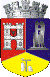 ROMÂNIAJUDEŢUL CLUJCONSILIUL LOCAL AL MUNICIPIULUI DEJStr. 1 Mai nr. 2, Tel.: 0264/211790*, Fax 0264/223260, E-mail: primaria@dej.ro 